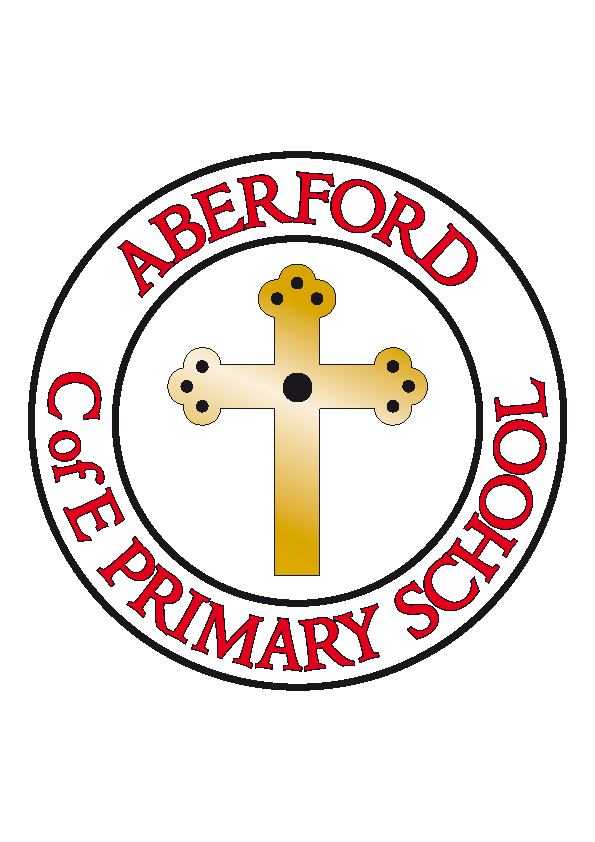 Aberford Church of England Primary SchoolSchool Lane, Aberford, Leeds, LS25 3BUTel: 0113 281 3302   Website: www.aberfordprimaryschool.co.uk Headteacher – Philippa BouldingTHE WEEK AHEAD:          Diary for the week beginning 3rd July 2017House Points (collected and reported by Jasmine, Evie S & Maddie J) This week’s winners are Lotherton with 116 house points  Aberford AchievementsGeorge for listening and following instructions and sharing fantastic facts about Mini BeastsViolet for her amazing additions and subtractions using number factsCharlotte for her brilliant setting description of VeniceBeth P for her amazing effort in AladdinLiberty for her amazing effort in production Alfie for amazing acting and singing in AladdinAbigail for amazing acting and singing in Aladdin Gold awards for 150 house points were awarded to: George, Ruby and JensonSuper Gold awards for 200 house points were awarded to: Freya H, Freya G, Leighton, Caleb, Luca, Kaitlyn, Lizzy, Renita and Bailey Platinum awards for 250 house points were awarded to: Liam, Billy, Violet, Ava, Lavaya and MillieDouble Platinum awards for 350 house points were awarded to: Poppy and Liberty P.T.A. NewsSummer Gala 2017Thank you to everyone that have volunteered tomorrow either on a stall, setting up or performing, it's really appreciated and we couldn't do it without you!  Also, thank you for all the kind donations.  We're hoping for good weather but more importantly we hope you enjoy the event.Cake stallPlease bring your donations, either home baked or packaged buns and cakes to the event tomorrow if you haven't already dropped them off at School today.Many thanksYour P.T.A.MONDAYGuitar Lessons with Roundhay Music (starting from 8.50am)Guitar Lessons with Roundhay Music (starting from 8.50am)TUESDAYKS1 Dance with Castleford TigersKS1 Dance with Castleford TigersWEDNESDAYBrass Lessons with York MusicTadcaster Transition DayBrass Lessons with York MusicTadcaster Transition DayTHURSDAYTag Rugby with Castleford TigersTadcaster Transition DayTag Rugby with Castleford TigersTadcaster Transition DayFRIDAYTuck ShopWoodwind lessons with York MusicTuck ShopWoodwind lessons with York Music